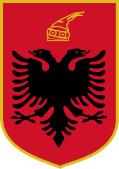 REPUBLIKA E SHQIPËRISËINSTITUCIONI I PRESIDENTIT TË REPUBLIKËSPËRMBLEDHJE E PROCESVERBALITPËR HEDHJEN E SHORTIT PËR ZGJEDHJEN E ANËTARËVE TË KËSHILLIT TË EMËRIMEVE NË DREJTËSI PËR VITIN 2020Nën drejtimin e Presidentit të Republikës, SH.T.Z. Ilir Meta, sot më datë 5 dhjetor 2019, ora 12.00, në mbështetje të pikës 3 të nenit 149/d të Kushtetutës, nenit 221 të ligjit nr. 115/2016 “Për organet e qeverisjes së sistemit të drejtësisë”, të ndryshuar, të Vendimit nr. 403 datë 25.11.2019 “Për caktimin e datës për organizimin e procedurës për hedhjen e shortit për përzgjedhjen e anëtarëve të Këshillit të Emërimeve në Drejtësi nga Presidenti i Republikës”, si dhe Vendimit nr. 404 datë 25.11.2019 “Për miratimin e rregullores “Për përcaktimin e procedurës dhe rregullave të hedhjes së shortit për zgjedhjen e anëtarëve të Këshillit të Emërimeve në Drejtësi””, në selinë e Presidentit të Republikës, salla “Skënderbej”, u zhvillua procedura e hedhjes së shortit për zgjedhjen e anëtarëve të Këshillit të Emërimeve në Drejtësi, që do të funksionojë përgjatë vitit 2020. Shorti u hodh në prani të Avokatit të Popullit, zonjës Erinda Ballanca, e cila monitoroi procesin së bashku me përfaqësuesit e institucionit që drejton, Kryetarit të Këshillit të Lartë të Prokurorisë zotit Gent Ibrahimi, Zëvendëskryetarit të Këshillit të Lartë Gjyqësor zotit Maksim Qoku, përfaqësueses të Gjykatës Kushtetuese zonjës Olta Aliaj, të Ngarkuarës me Punë të Ambasadës së Shteteve të Bashkuara zonjës Leyla Moses-Ones, përfaqësueses të Kuvendit të Shqipërisë, deputetes zonjës Klotilda Bushka, Kryetarit të Komisionit të Pavarur të Koordinimit, Monitorimit për zbatimin e ligjit nr.115/2016, pranë Kuvendit të Shqipërisë zotit Artan Spahiu, drejtueses së Seksionit Ligjor të Delegacionit të Bashkimit Europian zonjës Lenka Vitkova, etj. Procesi i shortit u transmetua direkt e me transparencë të plotë nga Televizioni Publik Shqiptar dhe mediat e tjera të pranishme.Në përfundim të hedhjes së shortit, rezultoi se anëtarët e Këshillit të Emërimeve në Drejtësi, të përzgjedhur nga shorti, si dhe emrat e anëtarëve zëvendësues, janë si vijon:Anëtarët e Këshillit të Emërimeve në Drejtësi:1.      Fiona Papajorgji		Gjyqtare e Gjykatës Kushtetuese2.      Vitore Tusha		Gjyqtar i Gjykatës Kushtetuese3.      Ardian Dvorani		Gjyqtar i Gjykatës së Lartë4.      Arta Marku			Prokuror nga Prokuroria e Përgjithshme5.      Miranda Andoni		Gjyqtar nga Gjykatat e Apelit   6.      Saida Dollani                	Gjyqtar nga Gjykatat e Apelit7.      Ludovik Dodaj		Prokuror nga zyrat e Prokurorive pranë Gjykatave të Apelit8.	     Fatjona Memçaj		Prokuror nga zyrat e Prokurorive pranë Gjykatave të Apeli9.      Arjan Qafa                     	Gjyqtar nga Gjykatat AdministrativeAnëtarë zëvendësues të Këshillit të Emërimeve në Drejtësi1.      Marsida Xhaferllari	Gjyqtare e Gjykatës Kushtetuese2.      Bilbil Mete			Prokuror nga Prokuroria e Përgjithshme3.      Nazmi Troka		Gjyqtar nga Gjykatat e apelit   4.      Nezir Gjoka		Prokuror nga zyrat e Prokurorive pranë Gjykatave të Apelit5.      Marjana Velçani (Idrizi)    Gjyqtar nga Gjykatat AdministrativePër shkak të mungesës së kandidatëve nga lista e dërguar nga Këshilli i Lartë Gjyqësor, Gjykata e Lartë nuk ka anëtar zëvendësues.Procedura e hedhjes së shortit u mbyll në datë 5 dhjetor 2019, ora 13.10 SEKRETARIA TEKNIKEZnj. Krisilda Fana Znj. Xhensjana VathiZ. Andi Hasani 